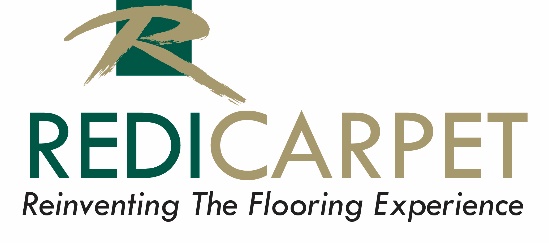 For Immediate ReleaseContact: Nafis Bhuiyan, Marketing Managernafis.bhuiyan@redi.carpet.com Phone: 832-310-2000 X2071Redi Carpet Ranked by Houston Chronicle as one of the Top 100 Private Companies in HoustonStafford, Texas (June 22, 2016)  — Redi Carpet, the largest multi-family flooring provider in the nation, was named to Houston’s Top 100 Private Companies List by the Houston Chronicle.  Moving up to number 43, it marks the fourth consecutive year that Redi Carpet has appeared on this distinguished list.  Compiled annually by the Houston Chronicle, the Top 100 Private Companies List is based on annual revenue, and recognizes businesses across numerous industries including: energy, real estate, distribution and logistics, hospitality and construction.Redi Carpet’s CEO, Greg Waleke has seen Redi Carpet’s ascent to the top of the multi-family flooring industry and is humbled by the recognition. "I am pleased to see Redi Carpet being recognized as one of Houston’s top 100 companies.  It is a testament to the hard work and dedication of our staff and amazing support from our loyal customers.  While we are proud of this achievement, our goal is to exceed our current level of excellence and celebrate this accomplishment again next year.”About Redi Carpet:Redi Carpet was founded in 1981 and is the largest flooring contractor dedicated specifically to the multi-family flooring industry. Redi Carpet’s coverage extends to 23 cities in 14 states around the country.  The company offers unique value added service to its customers including, online account services, electronic invoicing, Redi-Link proprietary diagramming software, and the largest in-stock selection.  Please visit www.redicarpet.com for more information.###